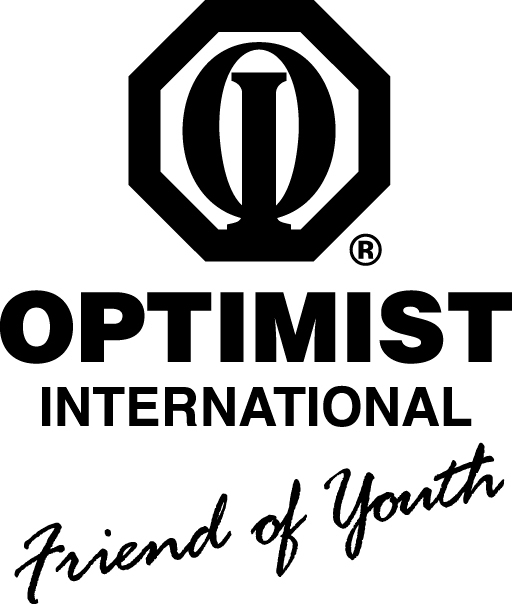 The Whitaker Legacy Scholarship ApplicationThe Oklahoma District of Optimist International created this $1000 scholarship to honor its esteemed members, Ron and Sue Whitaker.  It is our goal to award this scholarship to a student who shows great promise and leadership in personal growth and development, community service and a particular interest in nursing or marketing.APPLICATION DEADLINE IS FEBRUARY 28, 2019.Emails must be received by midnight CST; US mail postmarked by then.Applicant’s Name____________________________________________________________________________Parent or Guardian__________________________________________________________________________Phone  (______) _____________________Email___________________________________________________Grade Point Average______________    ACT/SAT Score______________________________________Intended Course of Study___________________________________________________________________Why did you choose this Course of Study?________________________________________________________________________________________________________________________________________________________________________________________________________________________________________________Please list jobs and/or volunteer work you have done in this field.1.  _____________________________________________________________________________________________2.  _____________________________________________________________________________________________3.  _____________________________________________________________________________________________Why do you want or need this scholarship? ______________________________________________________________________________________________________________________________________________To what College, University, or Technical Schools have you applied? 1.  ______________________________________________________________________ Accepted? Yes/No2.  ______________________________________________________________________ Accepted? Yes/No3.  ______________________________________________________________________ Accepted? Yes/NoPlease list your activities, in order of their importance, indicating the amount of time during which you participated in each one.  1.  ____________________________________________________________________ Time:  ________________2.  ____________________________________________________________________ Time:  ________________3.  ____________________________________________________________________ Time:  ________________4.  ____________________________________________________________________ Time:  ________________Choose the one activity that you listed as most important and tell why the activity is significant.  (Max 200 words.)  ______________________________________________________________________________________________________________________________________________________________________________________________________________________________________________________________________________________________________________________________________________________________________________________________________________________________________________________________________________________________________________________________________________________________________________________________________Please attach a letter of recommendation from a teacher, employer, or other non-related person.  Their letter should include their contact information.Interviews are possible; if so, we will contact you at the information you give us.If you are a Tulsa Achieves recipient, this scholarship must be used for books and fees only.Please return application to:  	pbthomasok@gmail.com 						        or					Legacy Scholarship					3106 East 87th Place					Tulsa, OK  74137